  04.03.2020 г.                                                                                                      № 203О внесении изменений в постановление администрации города Канска от 13.03.2018 № 203В соответствии с Федеральным законом от 22.11.1995 №171-ФЗ «О государственном регулировании производства и оборота этилового спирта, алкогольной и спиртосодержащей продукции и об ограничении потребления (распития) алкогольной продукции», Федеральным законом от 06.10.2003 №131-ФЗ «Об общих принципах организации местного самоуправления в Российской Федерации», постановлением Правительства РФ от 27.12.2012 №1425 «Об определении органами государственной власти субъектов Российской Федерации мест массового скопления граждан и мест нахождения источников повышенной опасности, в которых не допускается розничная продажа алкогольной продукции, а также определении органами местного самоуправления границ прилегающих к некоторым организациям 
и объектам территорий, на которых не допускается розничная продажа алкогольной продукции», постановлением администрации г. Канска от 10.01.2014 № 22 «Об определении границ прилегающих к некоторым организациям и объектам территорий, на которых не допускается розничная продажа алкогольной продукции, на территории муниципального образования город Канск»,  руководствуясь статьями 30, 35 Устава города Канска, ПОСТАНОВЛЯЮ:	    1.Внести в постановление администрации г. Канска от 13.03.2018 № 203 «Об утверждении схем границ прилегающих к некоторым организациям и объектам территорий, на которых не допускается розничная продажа алкогольной продукции, на территории муниципального образования город Канск» (далее – Постановление) следующие изменения: 	    1.1.Дополнить пункт 2 Постановления абзацами следующего содержания:          «№ 113 Схема границ прилегающих территорий к воинской части № 69806-3, расположенной по адресу: г. Канск, 4-й городок;          № 114 Схема границ прилегающих территорий к муниципальному бюджетному общеобразовательному учреждению средняя общеобразовательная школа № 21, расположенному по адресу: г. Канск, ул. Красноярская, 22;          № 115 Схема границ прилегающих территорий к спортивному комплексу «Авангард», расположенному по адресу: г. Канск, ул. Герцена-9, 50;          № 116 Схема границ прилегающих территорий к ООО «Спортивный комплекс «Олимпиец», расположенному по адресу: г. Канск, пер. Промышленный, 1 стр.1;          № 117 Схема границ прилегающих территорий к йога-центру «Инь-Ян», расположенному по адресу: г. Канск, ул. 40 лет Октября, 38/1;          № 118 Схема границ прилегающих территорий к языковой школе «Speak up Kansk», расположенной по адресу: г. Канск, ул. Краснопартизанская, 65/1.».          1.2.Исключить из пункта 2 Постановления абзацы следующего содержания:          «№ 45 Схема границ прилегающих территорий к муниципальному бюджетному общеобразовательному учреждению средняя общеобразовательная школа № 21, расположенному по адресу: г. Канск, ул. Красноярская, 22;          № 85 Схема границ прилегающих территорий к ООО «Авиценна», расположенному по адресу: г. Канск, 1-й городок, 11;          № 102 Схема границ прилегающих территорий к универсальному розничному рынку «Центральный», расположенному по адресу: г. Канск, ул. Московская, 84 стр.4;          № 105 Схема границ прилегающих территорий к универсальному розничному рынку «Центральный», расположенному по адресу: г. Канск, ул. Московская, 84 стр.12;          № 106 Схема границ прилегающих территорий к универсальному розничному рынку «Центральный», расположенному по адресу: г. Канск, ул. Московская, 84 стр.17.». 2.Начальнику Отдела экономического развития и муниципального заказа администрации г. Канска Юшиной С.В. в течение пяти рабочих дней со дня подписания настоящего постановления направить его копию в орган исполнительной власти края, осуществляющий лицензирование розничной продажи алкогольной продукции.          3.Ведущему специалисту Отдела культуры администрации города Канска Нестеровой Н.А. опубликовать настоящее постановление в официальном печатном издании «Канский вестник» и разместить на официальном сайте администрации города  Канск в сети Интернет.	4.Контроль за выполнением  настоящего постановления возложить на заместителя главы города по экономике и финансам и руководителя Управления архитектуры и градостроительства администрации города Канска Т.А. Апанович.          5.Постановление вступает в силу со дня его официального опубликования.Глава  города Канска                                                                А.М. Береснев            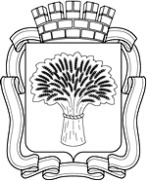   Российская Федерация  Администрация города Канска
      Красноярского края    ПОСТАНОВЛЕНИЕ